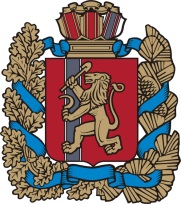 АДМИНИСТРАЦИЯИвановского сельсоветаИрбейского района Красноярского краяПОСТАНОВЛЕНИЕ11.01.2021  года                                   с. Ивановка                                      № 01-пОб утверждении муниципальной программы «Формирование законопослушного поведения участников дорожного движения на территории Ирбейского сельсовета Ирбейского района Красноярского края на 2022-2025 годы»В соответствии с Федеральным законом от 10.12.1995 № 196-ФЗ «О безопасности дорожного движения», Перечнем поручений Президента Российской Федерации от 14.03.2016 № Пр-637ГС, руководствуясь статьей Уставом Ивановского сельсовета, ПОСТАНОВЛЯЮ:1.	Утвердить муниципальную программу «Формирование законопослушного поведения участников дорожного движения на территории Ивановского сельсовета Ирбейского района Красноярского края на 2022-2025 годы» согласно приложению.2. Контроль за исполнением настоящего постановления возлагаю на себя.3. Постановление вступает в силу в день, следующий за днем его официального опубликования в газете «Ивановский Вестник»Глава сельсовета                                                                          Е.А. КриницинПриложение 1к ПостановлениюМУНИЦИПАЛЬНАЯ ПРОГРАММА«Формирование законопослушного поведения участников дорожного движения на территории Ивановского сельсовета Ирбейского района Красноярского края на 2022-2025 годы»Паспорт программыХарактеристика проблемыПроблема опасности дорожного движения на территории Ивановского сельсовета Ирбейского района Красноярского края связанная с автомобильным транспортом, в последнее десятилетие приобрела особую остроту, в связи с несоответствием дорожно-транспортной инфраструктуры потребностям общества и государства в безопасном дорожном движении, недостаточной эффективностью функционирования системы обеспечения безопасности дорожного движения и крайне низкой дисциплиной участников дорожного движения.Основными видами ДТП на территории Ивановского сельсовета Ирбейского района Красноярского края являются автомобильные наезды на препятствия, опрокидывания транспортных средств. Более       80 %     всех ДТП связаны с нарушениями Правил дорожного движения Российской Федерации водителями транспортных средств. Более    трети   всех происшествий связаны с неправильным выбором скорости движения. Определяющее влияние на аварийность оказывают водители транспортных средств, принадлежащих физическим лицам.Сложная обстановка с аварийностью и наличие тенденций к дальнейшему ухудшению ситуации во многом объясняются следующими причинами:постоянно возрастающая мобильность населения;уменьшение перевозок общественным транспортом и увеличение перевозок личным транспортом;нарастающая диспропорция между увеличением количества автомобилей и протяженностью улично-дорожной сети, не рассчитанной на современные транспортные потоки.Следствием такого положения дел являются ухудшение условий дорожного движения и, как следствие, рост количества ДТП.Анализ особенностей современного дорожно-транспортного травматизма показывает, что происходит постепенное увеличение количества ДТП, в результате которых пострадавшие получают травмы, характеризующиеся особой степенью тяжести. Это характерно для ДТП на автомобильных дорогах как в населенных пунктах так и вне населенных пунктов.        Усугубление обстановки с аварийностью и наличие проблемы обеспечения безопасности дорожного движения требуют выработки и реализации долгосрочной государственной стратегии, а также формирования эффективных механизмов взаимодействия органов местного самоуправления с другими ведомствами при возможно более полном учете интересов граждан.Необходимость разработки и реализации Программы обусловлена следующими причинами:социально-экономическая острота проблемы;межотраслевой и межведомственный характер проблемы.Необходимость привлечения к решению проблемы федеральных органов государственной власти, региональных органов государственной власти, органов местного самоуправления и общественных институтов.Применение программно-целевого метода позволит осуществить:формирование основ и приоритетных направлений профилактики ДТП и снижения тяжести их последствий;реализацию комплекса мероприятий, в том числе профилактического характера, снижающих количество ДТП с пострадавшими и количество лиц, погибших в результате ДТП.Основные цели и задачи программыОсновной целью Программы является сокращение количества лиц, погибших в результате ДТП, и количества ДТП с пострадавшими. Это позволит снизить показатели аварийности и, следовательно, уменьшить социальную остроту проблемы. Условиями достижения целей Программы является решение следующих задач: предупреждение опасного поведения участников дорожного движения и профилактика ДТП;совершенствование контрольно-надзорной деятельности в сфере обеспечения безопасности дорожного движения;совершенствование организации движения транспорта и пешеходов в поселении.Предусматривается реализация таких мероприятий, как:продолжение пропагандистских кампаний, направленных на формирование у участников дорожного движения устойчивых стереотипов законопослушного поведения;совершенствование работы по профилактике и сокращению детского дорожно-транспортного травматизма; формирование у населения, особенно у детей, навыков безопасного поведения на дорогахПеречень мероприятий программыМероприятия, направленные на повышение правового сознания и предупреждение опасного поведения участников дорожного движения: изготовление типовых уголков безопасности для общеобразовательных учреждений, проведение конкурсов. Данные мероприятия позволят выстроить комплексную систему профилактики детского дорожно-транспортного травматизма в поселении и повысить уровень правового сознания.Ресурсное обеспечение программыПри планировании ресурсного обеспечения Программы учитывалась реальная ситуация в финансово-бюджетной сфере администрации Ивановского сельсовета, состояние аварийности, высокая экономическая и социально-демографическая значимость проблемы обеспечения безопасности дорожного движения, а также реальная возможность ее решения. Все мероприятия Программы носят организационный характер и не требуют финансирования.Механизм реализации программыМеханизм реализации Программы базируется на принципах четкого разграничения полномочий и ответственности всех исполнителей Программы.Решение задач по формированию и эффективному управлению реализацией Программы будет осуществляться путем обоснованного выбора форм и методов управления.Управление реализацией Программы осуществляет администрация Ивановского сельсовета Ирбейского района Красноярского края.Реализация и контроль за выполнением Программы осуществляется главой Ивановского сельсовета.Прекращение действия Программы наступает в случае завершения ее реализации, а досрочное прекращение - в случае признания неэффективности ее реализации в соответствии с решением администрации Ивановского сельсовета Ирбейского района Красноярского края.Оценка социально-экономической эффективности программыПредложенные Программой мероприятия позволяют решать ряд социальных проблем, связанных с охраной жизни и здоровья участников движения и овладением ими навыками безопасного поведения на дорогах.Программные мероприятия направлены на формирование общественного сознания в части повышения дисциплины участников движения на автомобильных дорогах, улучшение дорожных условий, усиление контроля за движением.Реализация программных мероприятий позволит приостановить рост ДТП с пострадавшими, совершенствовать системы управления обеспечением безопасности дорожного движения, работу с участниками дорожного движения, организацию дорожного движения на территории Ивановского сельсовета, обеспечить безопасные условия движения на местных автомобильных дорогах. Наименование программыМуниципальная программа «Формирование законопослушного поведения участников дорожного движения на территории Ивановского сельсовета Ирбейского района Красноярского края на 2022-2025 годы» (далее – Программа)Основания для разработки программыч. 4 ст. 6 Федерального закона от 10.12.1995 № 196 «О безопасности дорожного движения», Перечень поручений Президента Российской Федерации от 14.03.2016 № Пр-637ГС, Устав Ивановского сельсовета Ирбейского района Красноярского краяЦель программыСокращение дорожно-транспортных происшествий и тяжести их последствийЗадачи программы- Предупреждение опасного поведения участников дорожного движения и профилактика дорожно-транспортных происшествий; - совершенствование контрольно-надзорной деятельности в сфере обеспечения безопасности дорожного движения; - совершенствование организации движения транспорта и пешеходов в поселении; - снижение детского дорожно-транспортного травматизма  - пропаганда безопасности дорожного движенияЦелевые показатели программы- Сокращение дорожно-транспортных происшествий и тяжести их последствий;                                   - повышение безопасности дорожного движенияСроки и этапы реализации программы2022 – 2025 годыОбъемы и источники финансирования программы                                       Мероприятия носят организационный характер и не требуют финансированияОжидаемые результаты  реализации Программы- снижение к 2025 году количества дорожно-транспортных происшествий с пострадавшимиКонтроль за реализацией ПрограммыКонтроль за реализацией Программы осуществляется  главой Ивановского сельсовета Ирбейского района Красноярского края